OBIECTIVUL:  CONTRACT VJ-CL02,,REABILITAREA  STAŢIEI  DE  TRATARE  A  APEI  VALEA  DE  PEŞTI  ŞI  A  CAPTĂRII  LAZĂRU,  VALEA  JIULUI”OBIECTIVUL:  CONTRACT VJ-CL02,,REABILITAREA  STAŢIEI  DE  TRATARE  A  APEI  VALEA  DE  PEŞTI  ŞI  A  CAPTĂRII  LAZĂRU,  VALEA  JIULUI”OB. 09  Bazin  tampon  namol  ingrosatOB. 09  Bazin  tampon  namol  ingrosat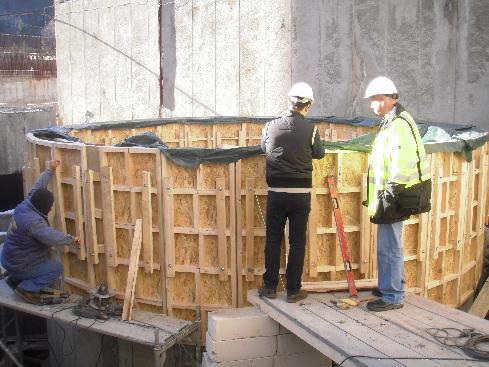 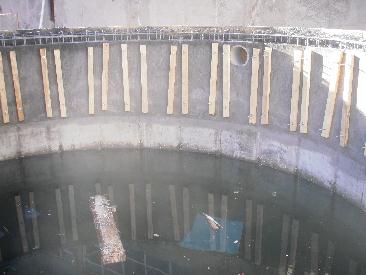 OB. 10  Concentrator  namolOB. 10  Concentrator  namol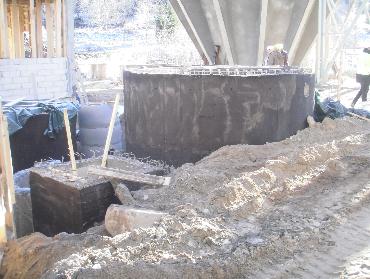 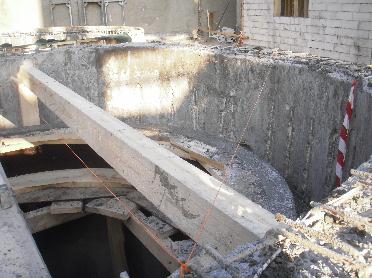 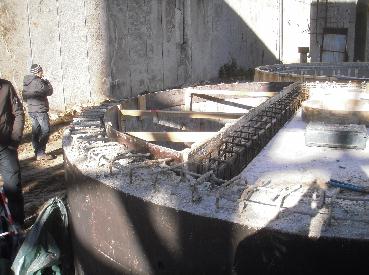 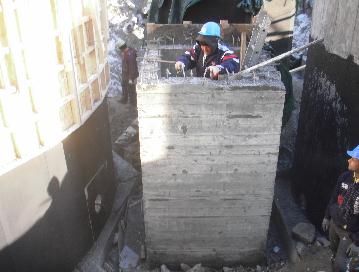 OB. 11  Deshidratare  namol  si  depozitare  intermediara  namolOB. 11  Deshidratare  namol  si  depozitare  intermediara  namol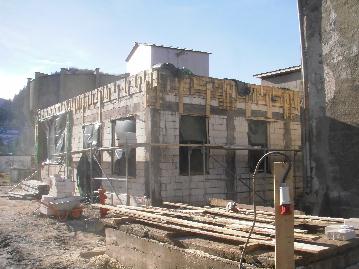 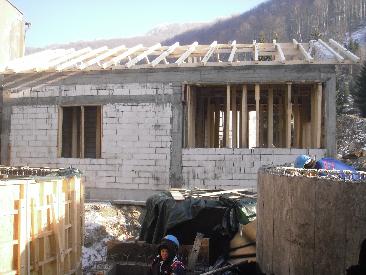 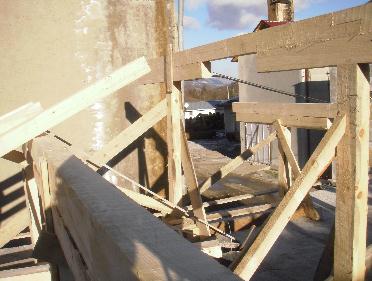 OB. 12 Statie pompare supernatantOB. 12 Statie pompare supernatant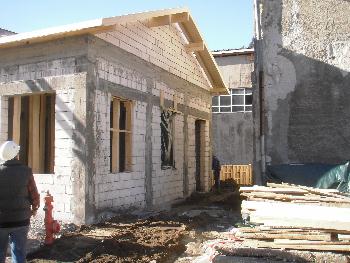 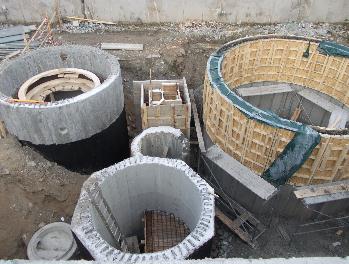 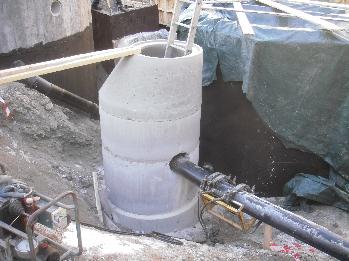 OB. 04 – 06  Statie  de  filtreOB. 04 – 06  Statie  de  filtre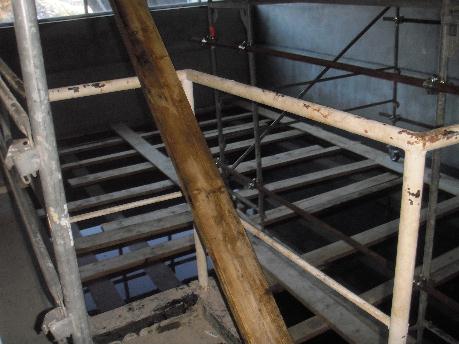 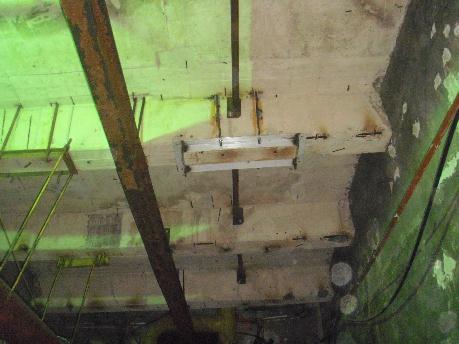 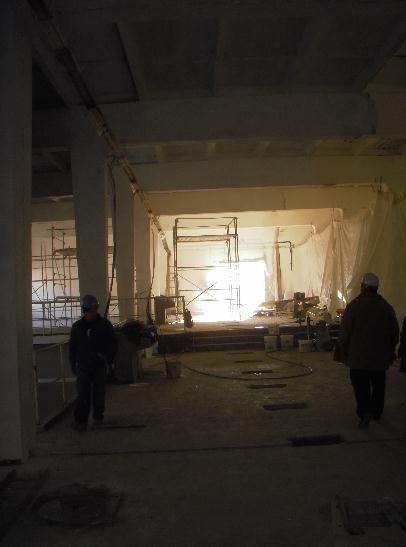 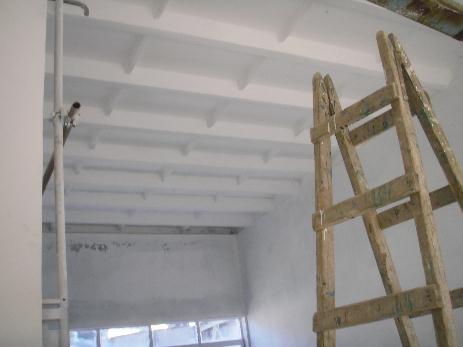 